         Přátelé obce Hlušice pořádají             Dětský den   V sobotu 8. 6. 2019 od 10:00 hod na fotbalovém hřišti 2  Přijďte si s dětmi užít zábavu, soutěže o ceny a příjemně strávené odpoledne  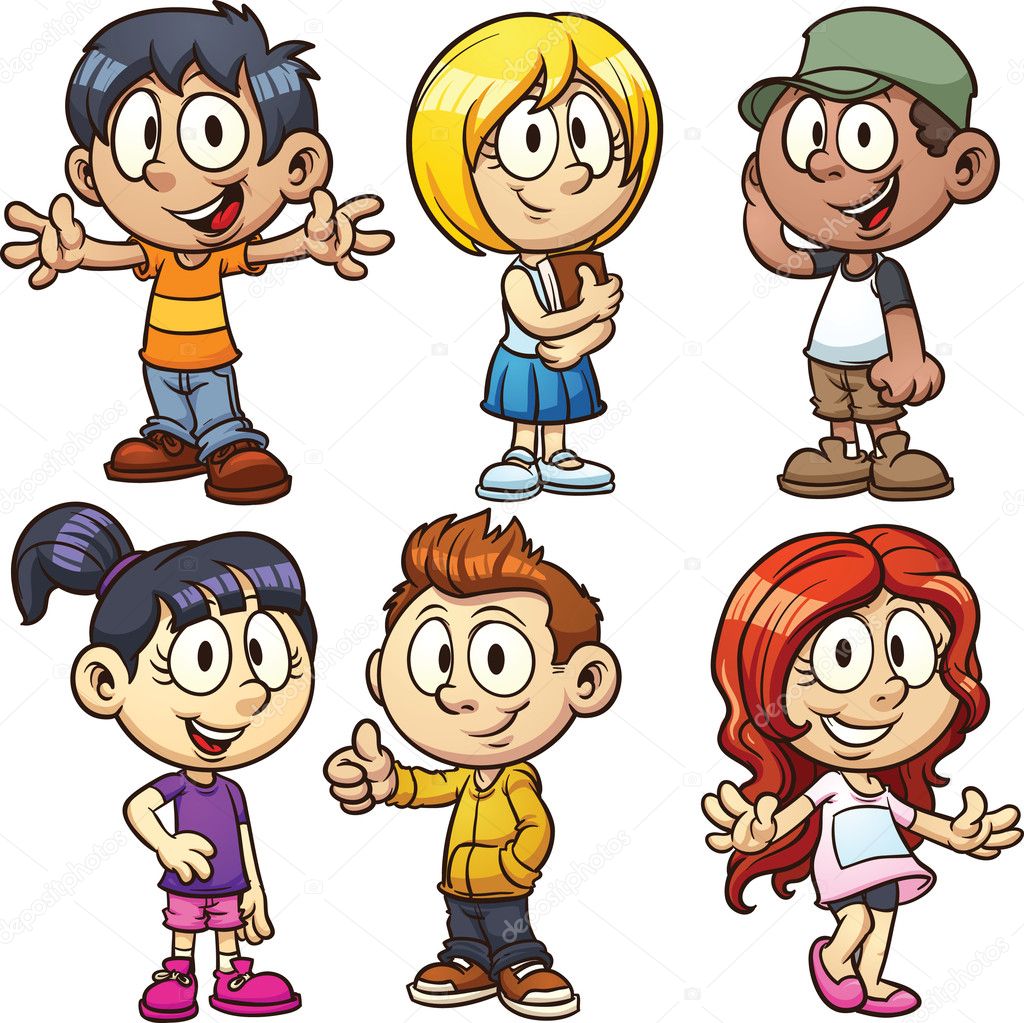             Občerstvení bude zajištěno v kiosku na hřišti.